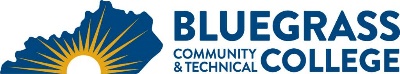 Program Coordinator: Brian Steele	E-mail: brian.steele@kctcs.edu		Phone: 859-259-0014Program Website: https://bluegrass.kctcs.edu/education-training/program-finder/fire-rescue-technology.aspx Student Name:		Student ID: Students must meet college readiness benchmarks as identified by the Council on Postsecondary Education or remedy the identified skill deficiencies. Graduation Requirements:Advisor Name	__________________________________	Advisor Contact	________________________________First SemesterCreditHoursTermGradePrerequisitesNotesFRS 101 Introduction to the Fire Service3FRS 102 Firefighters Basic Skills I3FRS 101FRS 103 Firefighters Basic Skills II3FRS 102Total Semester Credit Hours9Second SemesterCr. Hrs.TermGradePrerequisitesNotesFRS 104 Firefighters Intermediate Skills I3FRS 103FRS 105 Firefighters Intermediate Skills II3FRS 103FRS 201 Firefighters Advanced Skills I3FRS 103Total Semester Credit Hours9 Third SemesterCreditsTermGradePrerequisitesNotesFRS 202 Firefighters Advanced Skills II3FRS 104FRS 203 Firefighters Advanced Skills III3FRS 202Total Semester Credit Hours6Total Certificate Credit Hours2425% or more of Total Certificate Credit Hours must be earned at BCTCGrade of C or higher in each course required for the certificateEmbedded CredentialsEmbedded CredentialsEmbedded CredentialsEmbedded CredentialsCredentialTitleRequirementsTotal Credit HoursCertificateBasic FirefighterFRS 101, FRS 102, FRS 103, FRS 10412